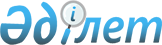 "Қазақстан Республикасы Үкіметінің 2005 жылғы 26 мамырдағы № 511 қаулысын іске асыру жөніндегі кейбір шаралар туралы" Қазақстан Республикасы Білім және ғылым министрінің 2005 жылғы 2 желтоқсандағы № 745 бұйрығының күші жойылды деп тану туралыҚазақстан Республикасы Білім және ғылым министрінің 2015 жылғы 11 маусымдағы № 375 бұйрығы

      «Нормативтік құқықтық актілер туралы» 1998 жылғы 24 наурыздағы Қазақстан Республикасы Заңының 21-1-бабының 2-тармағына сәйкес БҰЙЫРАМЫН:



      1. Мыналардың күші жойылды деп танылсын:



      1) «Қазақстан Республикасы Үкіметінің 2005 жылғы 26 мамырдағы № 511 қаулысын іске асыру жөніндегі кейбір шаралар туралы» Қазақстан Республикасы Білім және ғылым министрінің 2005 жылғы 2 желтоқсандағы № 745 бұйрығы (Қазақстан Республикасының нормативтік құқықтық актілерді мемлекеттік тіркеу тізілімінде 2005 жылғы 28 желтоқсанда № 4001 болып тіркелген, «Заң газетінің» 2006 жылғы 8 қыркүйектегі № 162 (1142) санында жарияланған);



      2) «Қазақстан Республикасы Үкіметінің 2005 жылғы 26 мамырдағы № 511 қаулысын іске асыру жөніндегі кейбір шаралар туралы» Қазақстан Республикасы Білім және ғылым министрінің 2005 жылғы 2 желтоқсандағы № 745 бұйрығына өзгерістер мен толықтырулар енгізу туралы» Қазақстан Республикасы Білім және ғылым министрінің 2006 жылғы 30 маусымдағы № 358 бұйрығы (Қазақстан Республикасының нормативтік құқықтық актілерді мемлекеттік тіркеу тізілімінде 2006 жылғы 28 шілдеде № 4319 болып тіркелген, «Заң газетінің» 2006 жылғы 1 қыркүйектегі № 158 (1138) санында жарияланған); 



      3) «Қазақстан Республикасы Үкіметінің 2005 жылғы 26 мамырдағы № 511 қаулысын іске асыру жөніндегі кейбір шаралар туралы» Қазақстан Республикасы Білім және ғылым министрінің 2005 жылғы 2 желтоқсандағы № 745 бұйрығына өзгерістер мен толықтырулар енгізу туралы» Қазақстан Республикасы Білім және ғылым министрінің 2007 жылғы 23 мамырдағы № 266 бұйрығы (Қазақстан Республикасының нормативтік құқықтық актілерді мемлекеттік тіркеу тізілімінде 2007 жылғы 20 маусымда № 4751 болып тіркелген. «Заң газетінің» 2007 жылғы 6 шілдедегі № l02 (1305) санында жарияланған).



      2. Қазақстан Республикасы Білім және ғылым министрлігінің Жоғары және жоғары оқу орнынан кейінгі білім, халықаралық ынтымақтастық департаменті (Ысмағулова С.С.) заңнамада белгіленген тәртіппен: 



      1) осы бұйрықтың көшірмесін Қазақстан Республикасы Әділет министрлігіне жіберсін: 



      2) осы бұйрықтың ресми жариялануын қамтамасыз етсін;



      3) осы бұйрықтың Қазақстан Республикасы Білім және ғылым министрлігінің интернет-ресурсында орналасуын қамтамасыз етсін.



      3. Осы бұйрықтың орындалуын бақылау Қазақстан Республикасының Білім және ғылым вице-министрі T.О. Балықбаевқа жүктелсін. 



      4. Осы бұйрық қол қойылған күнінен бастап қолданысқа енгізіледі.       Қазақстан Республикасы

      Білім және ғылым

      Министрі                                          А. Сәрінжіпов
					© 2012. Қазақстан Республикасы Әділет министрлігінің «Қазақстан Республикасының Заңнама және құқықтық ақпарат институты» ШЖҚ РМК
				